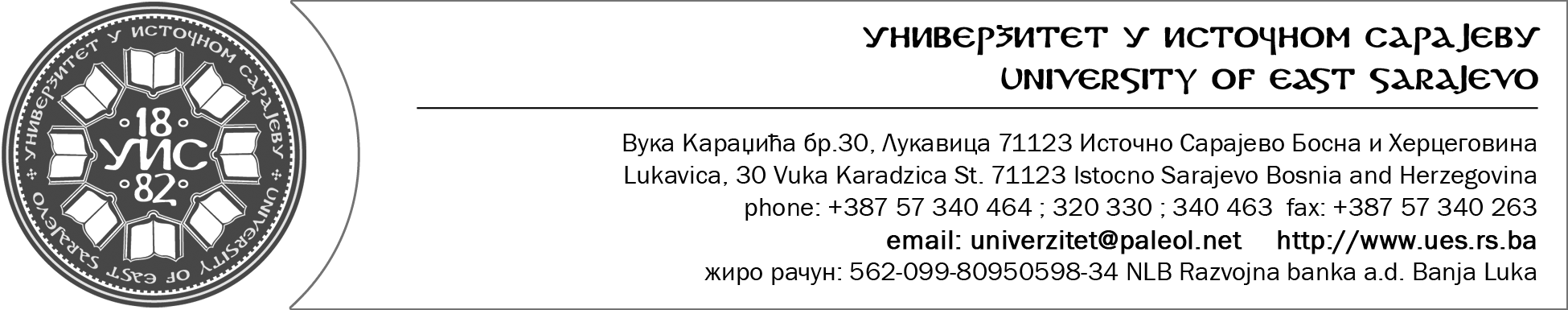 Број: 01-С-335-XV/16Датум: 15.06.2016. године- СЕНАТ УНИВЕРЗИТЕТА-На основу члана 64. став 2. тачка ђ) Закона о високом образовању ( „Службени гласник РС“ број 73/10, 104/11, 84/12, 108/13 и 44/15), и члана 34. Статута Универзитета у Источном Сарајеву, Сенат Универзитета  на 15. сједници одржаној  15.06.2016. године донио је   О Д Л У К УIРасписује се Конкурс за избор наставника/сарадника Универзитета у Источном Сарајеву како слиједи:Организациона јединица: Медицински факултет ФочаЗа избор у звање ванредног професора за ужу научну област  Стоматологија, орална хирургија и медицина и ужу област образовања Орална хирургија (предмети: Стоматолошка анестезиологија, Орална хирургија, Методологија научно - истраживачког рада, Инплантологија, Ургентна стања у стоматологији)......1 извршилацЗа избор у звање вишег асистента за ужу научну област Друштвене биомедицинске науке и ужу област образовања Социјална медицина (предмети: Социјална медицина, Клиничка пракса 2)..........................................................................................1 извршилацОрганизациона јединица: Филозофски факултет ПалеСТУДИЈСКИ ПРОГРАМ ЗА ПЕДАГОГИЈУЗа избор наставника у сва звања за ужу научну област Општа педагогија и ужу област образовања Општа педагогија (предмети: Основи компаративне педагогије, Компаративни преглед школских система на Филозофском факултету и Увод у педагогију, Дидактика и Савјетовање родитеља на Медицинском факултету Фоча).................................1 извршилац СТУДИЈСКИ ПРОГРАМ ЗА СРПСКИ ЈЕЗИК И КЊИЖЕВНОСТЗа избор у  звање доцента за ужу научну област Специфичне књижевности и ужу област образовања Српска књижевност (предмети: Стара српска књижевност, Стара српска књижевност 1, Стара српска књижевност 2, Средњовјековна преводна књижевност, Стара руска и народна књижевност, Општа књижевност 1)......1 извршилац Организациона јединица: Саобраћајни факултет Добој 1.За избор у звање ванредног професора за ужу научну област Математичка анализа и примјене и ужу област образовања Математичка анализа и примјене (предмети: Математика I и Математика II)..........................................................................................................1 извршилац2. За избор у звање вишег асистента за  ужу научну област Транспортно инжењерство и  ужу област образовања  Жељезнички саобраћај и транспорт (предмети: Безбједност жељезничког саобраћаја, Жељезничке станице и чворови, Вуча возова, Технологија и организација транспорта робе)...........................................................................................................1 извршилацОрганизациона јединица: Академија ликовних умјетности Требиње 1. За избор наставника у сва звања за ужу научну област Умјетност ( стваралаштво сви облици стваралаштва) и ужу област образовања ужа образовна област  Сликарство  (предмети: Вечерњи акт, Цртеж мали формат и Цртеж)...........................1 извршилац2. За избор наставника у сва звања за ужу научну област Умјетност ( стваралаштво сви облици стваралаштва) и ужу област образовања Графика (предмети: Графика и Цртеж).........................................................................................................1 извршилац3. За избор у звање вишег асистента за ужу научну област Методика васпитно образовног рада и ужу област образовања Методика васпитно-образовног рада (предмет: Методика ликовног васпитања).................................................... 1 извршилацОрганизациона јединица: Пољопривредни факултет Источно Сарајево За избор у звање ванредни професор за ужу научну област  Сточарство  и ужу област образовања Сточарство и мљекарство (предмети: Посебно сточарство 1, Посебно сточарство 2, Исхрана домаћих животиња, Методе научно истраживачког рада, Исхрана преживара, Репродукција домаћих животиња)..............................1 извршилацЗа избор у звање вишег асистента за ужу научну област Биологија ћелије, микробиологија и ужу област образовања Микробиологија (предмети: Микробиологија, Физиологија биља, Фитоценологија у шумарству на Пољопривредном факултету и Основи биологије и екологије на Филозофском факултету)............................1 извршилацОрганизациона јединица: Економски факултет Брчко За избор у звање доцента за ужу научну област Рачуноводство и ревизија и ужа образовна област Рачуноводство (предмети: Рачуноводствени информациони системи; Рачуноводство за предузетнике)................................................................... 1 извршилацОрганизациона јединица: Mашински факултет Источно Сарајево 1.  За избор у звање ванредног професора за ужу научну област Машинство и ужу област образовања Организација, одржавање и квалитет (предмети: Управљање квалитетом, Пројектовање производних система, Одржавање техничких система, Интегрисани системи менаџмента, Техника мјерења, Неконвенционални поступци обраде)................1 извршилацЗа избор у звање вишег асистента за ужу научну област Машинске конструкције и ужу област образовања Машинске конструкције (предмети: Машински елементи 1, Машински елементи 2, Механички преносници снаге, Развој машинских система, Компјутерско пројектовање, Интегрални развој производа, Виртуално пројектовање производа, Дизајн уз подршку рачунара)...................................................................................................1 извршилацЗа избор у звање вишег асистента за ужу научну област Машинство и ужу област образовања Организација, одржавање и квалитет (предмети: Управљање квалитетом, Пројектовање производних система, Одржавање техничких система, Предузетничко инжењерство, Интегрисани системи менаџмента, Основи менаџмента, Економика и организација производње).......................................................................................1 извршилацОрганизациона јединица: Економски факултет Пале1.   За избор у звање вишег асистента за ужу  научна област Економско планирање и развој  и ужу област образовања Економско планирање и развој (предмети:  Теорија и анализа економске политике, Економија јавних предузећа и Европске економске интеграције)........................................................................................................... 1 извршилацДостављено:1.Стручна служба                                                              ПРЕДСЈЕДАВАЈУЋИ   СЕНАТА2.У материјал за сједницу                                                                   РЕКТОР3.Архива                                                                              ______________________                                                                                               Проф. др Радослав Грујић